DEMANDE OFFICIELLE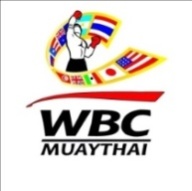 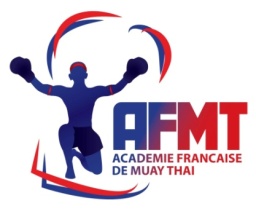 CHALLENGES WBCCOORDONNEES DE L’ORGANISATEURDENOMINATION DE LA MANIFESTATIONCOORDONNEES DES NAK MUAY ET TYPE DE CHALLENGESTARIFS ET TAXES DES CHALLENGESTarif  Nombre      Montant- Le chèque de règlement devra être joint IMPERATIVEMENT à la demande et envoyé par courrier : AFMT 1, rue Tristan TZARA 75018 PARIS- Le chèque sera débité par l’AFMT quinze jours avant la manifestation.- Copie à envoyé par mail : challengedemandewbc@afmt.fr Date :                                                                                   signature :Nom, prénom : Nom du club : N° d’adhésion AFMT : Ligue :Nom du responsable(e) :                                           Prénom :  Tél :                                                                            E-mail :Nom de la manifestation : Date : Ville :                                                                                      CP : Type de Challenge Mondial, Européen, National WBCType de Challenge Mondial, Européen, National WBCPoids Nom du NakMuayPrénomClub PaysPaysType de Challenge Mondial, Européen, National WBCType de Challenge Mondial, Européen, National WBCPoids Nom du NakMuayPrénomClub PaysPaysType de Challenge Mondial, Européen, National WBCType de Challenge Mondial, Européen, National WBCPoids Nom du NakMuayPrénomClub PaysPaysChallenge National : Taxe WBC (avec la ceinture)1000,00 € Challenge Européen : Taxe WBC (avec la ceinture)1800,00 €Challenge Mondial : Taxe WBC (avec la ceinture)2200,00 €Total Global à réglerTotal Global à réglerTotal Global à régler